Примерная итоговая контрольная работа по развитию речи в 3 классе (вариант 2.2)Цель проведения: выявить сформированность предметных умений учащихся третьих классов для понимания общих тенденций обучения ученика класса.Перечислить дни недели, начиная с понедельника.          Написать названия животных, которые впадают в спячку зимой.Оценка выполнения задания:Максимально – 2 балла, за каждый правильный ответ – 1 балл.2. Дописать слова по смыслу.Зимой идёт снег, а осенью идёт (что?) _________________.Осенью птицы (что делают?)_________________ на юг, а весной (что делают?) _____________________ с юга.Зимой заяц белый, а летом ___________________ .Оценка выполнения задания:Максимально – 4балла, за каждый правильный ответ – 1 балл.3. Подчеркнить приметы зимы синим цветом, а приметы весны - зелёным цветом.Погода морозная.Возвращаются с тёплых стран журавли.Снегопад.Небо чистое, высокое, ясное.Оценка выполнения задания:Максимально – 2 балла  (2б - без ошибок, 1б – допущена 1 ошибка)4. Прочитать текст. Наступил тёплый май. Ребята обрадовались солнечной погоде и пошли на прогулку в парк. Вдруг Коля остановился и закричал: “Осторожно! Не раздавите его!” На земле сидел птенец вороны. Он беспомощно махал крыльями и открывал клюв. Миша и Ваня принесли лестницу. Потом девочки аккуратно завернули птенца в свитер. Мальчики дружно посадили воронёнка обратно в гнездо. Все были довольны, что спасли птенца.Озаглавить рассказа.Ответить на вопросы полным ответом:О каком времени года говорится в рассказе?Что произошло по дороге в парк?Как вёл себя воронёнок?Что сделали ребята?Оцени поступок ребят.Оценка выполнения задания:Максимально – 6 баллов, за каждый правильный ответ – 1 балл.5. Вставить слова в текст по смыслу.В марте на земле ещё лежит ______________. Солнце светит _______________. Дни стали ______________, а ночи ______________.На деревьях набухли ______________.   (снег, короче, ярко, длиннее, почки,)Оценка выполнения задания:Максимально – 2 балла  (2б - без ошибок, 1б – допущена 1 ошибка)6. Составить и написать рассказ по картинке. 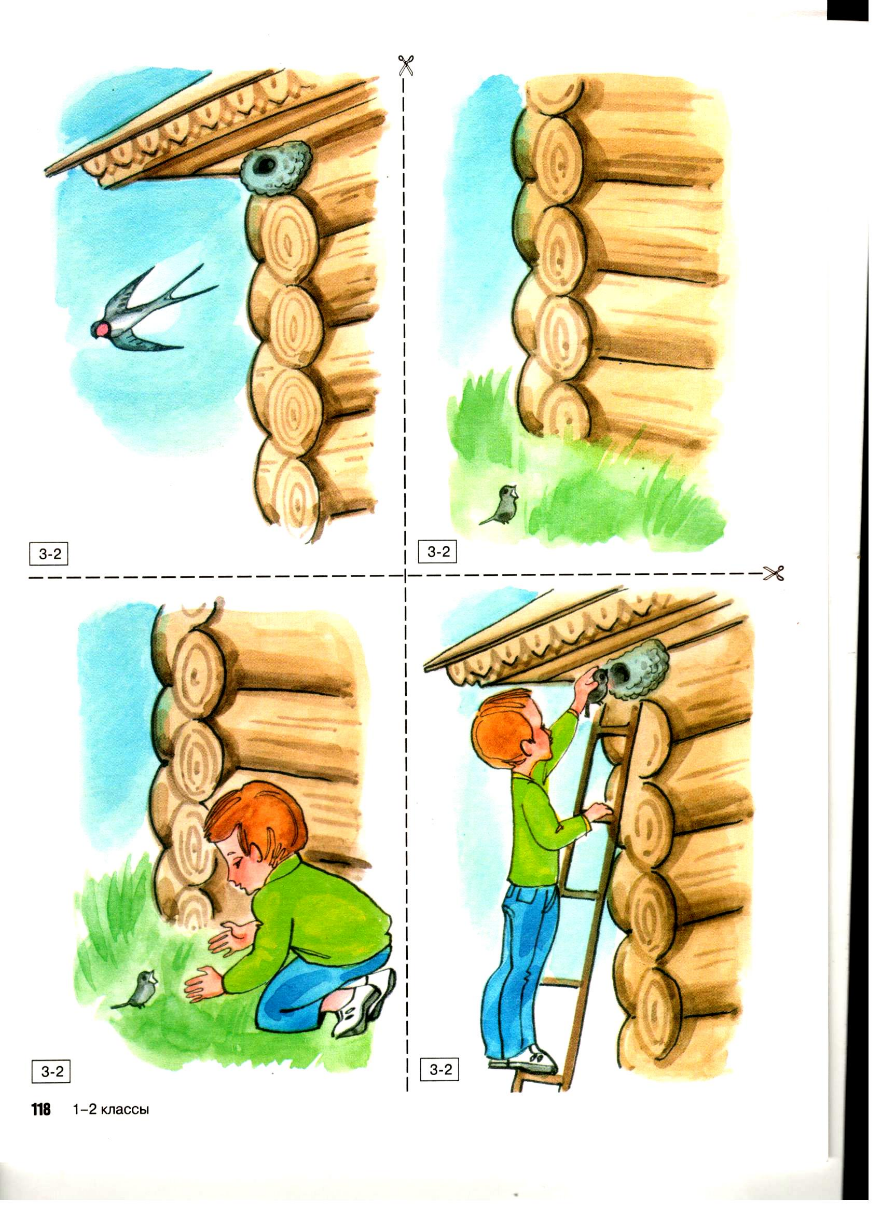 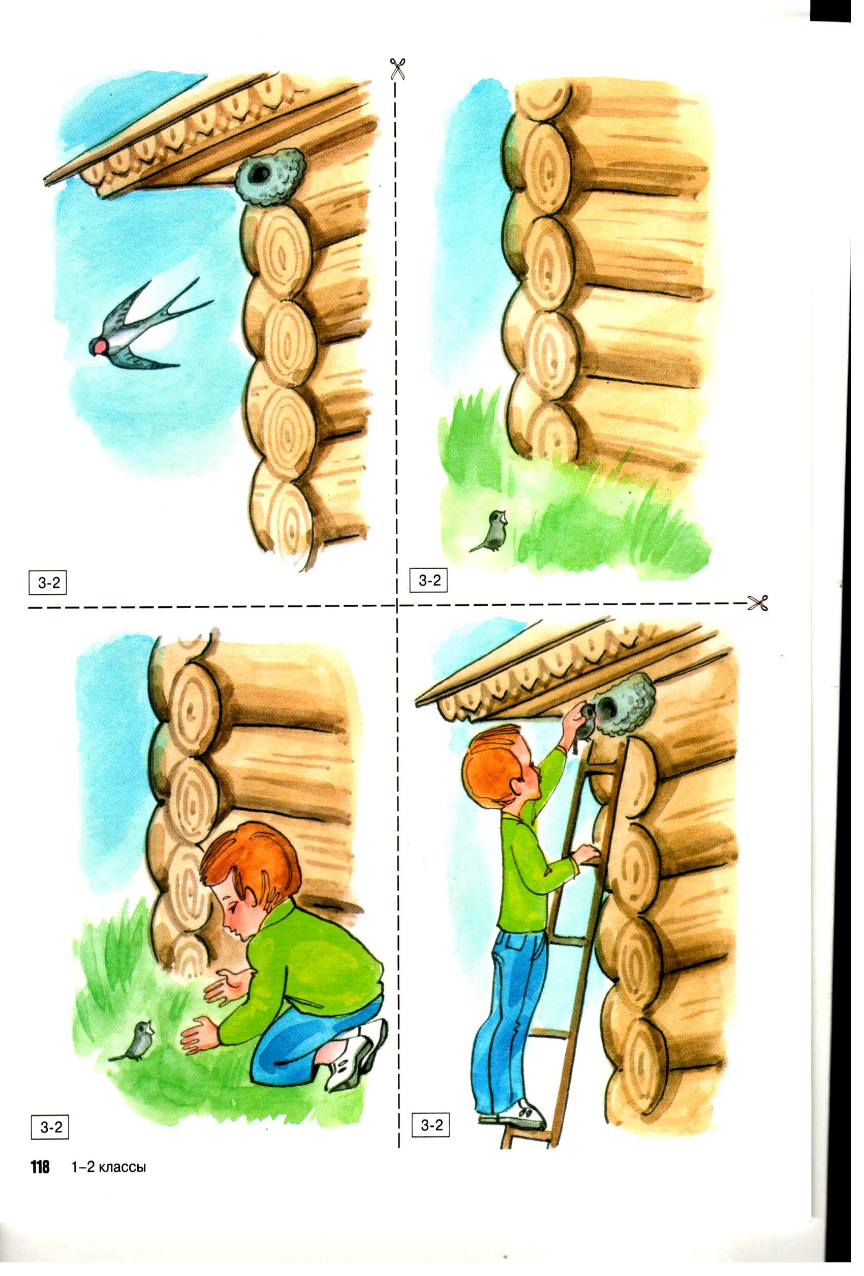 Словарь: Ласточка, построила, улетела, выпал, птенчик, кричал, заметил, осторожно, лестница, поднялся, обратно.Оценка выполнения задания:Максимально 3 балла.1б - название рассказа.2б- >5 предложений по теме.1б – 3-4 предложенияПеревод в пятибалльную системуКоличество баллов                  Оценка19 - 17«5»16 - 13«4»12 - 9 «3»от 8 и ниже«2»